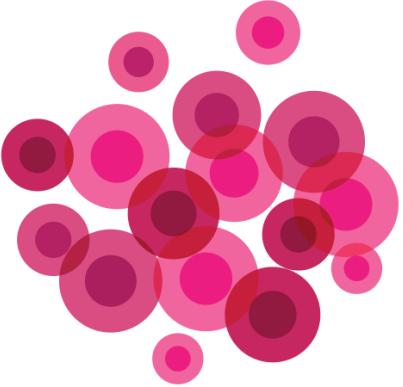 TRANSFUZNÍ  ODDĚLENÍ
Fakultní nemocnice Olomouc
 	


Vážení dárci krve,ředitelství Fakultní nemocnice Olomouc  připravilo pro Vás, kteří máte  více bezpříspěvkových odběrů na TO FNOL, benefit ve formě 5% slevy, která  se bude vztahovat na veškerý volně prodejný sortiment v lékárně FNOL. To znamená volně prodejné léky a zdravotnické prostředky, potravinové doplňky, kosmetiku, čaje, atp. Uvedená sleva se nevztahuje  na doplatky na receptové léky a poukazy.Sleva je uplatnitelná vždy po předložení legitimace dárce s čárovým kódem, a to  jak v hlavní lékárně, tak na výdejně v chirurgickém monobloku.Na legitimaci dárce Vám bude nalepen štítek s čárovým kódem, sleva platí od 20.7.2016. V Olomouci dne 20.7.2016                                                                                  MUDr. Dana Galuszková, Ph.D., MBA                                                                                                                             primářka Transfuzního oddělení FNOL  